6 декабря 2016 г.ПРЕСС-РЕЛИЗПодписано соглашение о сотрудничестве между Университетом Иннополис и Московским политехническим университетом6 декабря состоялось подписание соглашения о сотрудничестве между Университетом Иннополис и Московским политехническим университетом. Свои подписи под документом поставили директор Университета Иннополис Кирилл Семенихин и ректор Московского политехнического университета Андрей Николаенко.Целью соглашения стало обеспечение взаимовыгодного сотрудничества сторон в сфере разработки профессиональных стандартов и подготовки высококвалифицированных кадров в области информационной-коммуникационных технологий в интересах социально-экономического развития и повышения конкурентоспособности Российской Федерации и ее регионов. Соглашение предполагает сотрудничество по ряду областей. Планируется разработка профессиональных стандартов в области информационно-коммуникационных технологий. Также запланирована реализация предложений по проведению согласованной технологической и научно-технической политики в области подготовки высококвалифицированных кадров.В рамках исполнения соглашения будет проводиться организация и осуществление международного сотрудничества, привлечение средств зарубежных и российских инвесторов к реализации совместных программ, проектов и работ, подготовка и повышение квалификации специалистов-пользователей.Запланировано совершенствование нормативной правовой базы, включая разработку предложений по систематизации и развитию законодательства, подготовку национальных стандартов и технических регламентов, а также выполнение совместных НИР и НИОКР в области информационных технологий.Заключение соглашения предполагает реализацию различных форм сотрудничества. В частности, создание совместных специализированных рабочих групп и творческих коллективов по наиболее значимым или требующим оперативного решения вопросам, организацию обсуждения результатов работ и проблемных вопросов на конференциях, семинарах и других форумах, совместную публикацию этих результатов в научных и других изданиях, участие в выставках и презентациях. Заключенное соглашение закрепляет и другие области и формы сотрудничества.Отметим, что еще до заключения соглашения Университет Иннополис и Политех имели немало точек соприкосновения в работе. Московский политехнический университет – лидер проекта Олимпиада НТИ (Национальной технологической инициативы). Университет Иннополис получил статус Университета НТИ, проводит Всероссийскую робототехническую олимпиаду и Открытую олимпиаду по информатике и математике. C 2016 года Университет Иннополис проводит один из профилей (треков) Олимпиады НТИ. Оба ВУЗа заинтересованы в дальнейшем развитии олимпиадного движения. Помимо этого, Московский Политех активно участвует в развитии кружкового движения в России для поиска и выращивания технологических талантов. Работа с талантливой молодежью – основа политики довузовской подготовки Университета Иннополис. Оба ВУЗа заинтересованы в систематизации работы с талантами, в внедрении новых методик и конкурсов.МИНИСТЕРСТВО ИНФОРМАТИЗАЦИИ И СВЯЗИРЕСПУБЛИКИ ТАТАРСТАНКремлевская  ул.,  д. . Казань, 420111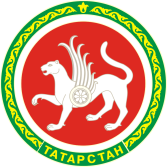 ТАТАРСТАН РЕСПУБЛИКАСЫНЫҢМӘГЪЛҮМАТЛАШТЫРУ ҺӘМ ЭЛЕМТӘ МИНИСТРЛЫГЫКремль урамы, 8 нче йорт, Казан шәһәре, 420111Тел. (843) 231-77-01. Факс (843) 231-77-18e-mail: mic@tatar.ru; http://mic.tatar.ruОКПО 00099814, ОГРН 1021602846110, ИНН/КПП 1653007300/165501001Тел. (843) 231-77-01. Факс (843) 231-77-18e-mail: mic@tatar.ru; http://mic.tatar.ruОКПО 00099814, ОГРН 1021602846110, ИНН/КПП 1653007300/165501001